REQUERIMENTO Nº 295/2018Requer Voto de Pesar pelo falecimento da SRA. CLEUSA APARECIDA RODRIGUES AZANHA BALAN, ocorrido recentemente. Senhor Presidente, Nos termos do Art. 102, Inciso IV, do Regimento Interno desta Casa de Leis, requeiro a Vossa Excelência que se digne a registrar nos anais desta Casa de Leis voto de profundo pesar pelo falecimento da Sra. Cleusa Aparecida Rodrigues Azanha Balan, ocorrido no último dia 28 de fevereiro. Requeiro, ainda, que desta manifestação seja dada ciência aos seus familiares, encaminhando cópia do presente à Rua Otávio Angolini, 204, bairro Cruzeiro do Sul, nesta cidade.Justificativa:A Sra. Cleusa Aparecida Rodrigues Azanha Balan tinha 63 anos e era viúva de Pedro Ariel Balan e deixou os filhos Adriano, Francieli, Karina e Fábio.Benquista por todos os familiares e amigos, seu passamento causou grande consternação e saudades; todavia, sua memória há de ser cultuada por todos que em vida a amaram.Que Deus esteja presente nesse momento de separação e dor, para lhes dar força e consolo.É, pois, este o Voto, através da Câmara de Vereadores, em homenagem póstuma e em sinal de solidariedade.                    Plenário “Dr. Tancredo Neves”, 28 de fevereiro de 2018. José Antonio FerreiraDr. José-Vereador-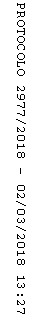 